Вх.№ ______________________ 20__ г.ДОДИРЕКТОРА НАРЕГИОНАЛНА ЗДРАВНА ИНСПЕКЦИЯ - БЛАГОЕВГРАДгр. Благоевградул. „Братя Миладинови” № 2ЗАЯВЛЕНИЕот………………………………………………………………………………………..……..(трите имена на лицето или фирма на юридическото лице)в качеството на …………………………………………………………….……….………..……………………………………….……………………………………………….……….,(съпруг/съпруга, роднина, упълномощено лице или длъжностно лице)адрес:гр./с ……………………………………………………………….………………….………,ЕИК: ……………………………………………………………………………………….….…….,(когато се подава от погребална агенция, регистрирана на територията на Република България)тел.: ……………………………………………………………………………………..…….УВАЖАЕМИ ………………………………………………………………………….....…..,Заявявам желанието си да ми бъде издадено разрешение за пренасяне на покойника/тленните останки на/урната на: ……………………………………………………………………………………………...…..………………………………………………………………………………………………….,(име, презиме и фамилия на починалия)роден/а на …………………………………………………………………….………….……,(дата и място на раждане)починал/а на ……………………………………………………………….…………..………в гр./с. …………………………………….…………...………………………………...……..,причина за смъртта: ………………………………………………………………….…..……Пренасянето ще се извърши със специализирано транспортно средство …………………………..…..…………………………………………………………….……,(вид на транспортното средство, регистрационен номер)собственост на ………………………………….……………………….……………...……,(наименование на физическотоили юридическото лице)вписано под № ……………………………………………………..…………………...…….в публичния регистър на обектите с обществено предназначение, воден от Регионална здравна инспекция - ………………………………………………………………………………….......................…………………………………………………………………………………………...……….,по маршрут от ………………………………………………………………………….………през ……………………………………………………………………………………………до ………………………………………………………………………………………...……Прилагам следните документи:1. копие на съобщение за смърт;2. копие от смъртния акт или препис-извлечение от акт за смърт;3. копие на документ за самоличност на починалото лице;4. копие на разрешение за кремация, ако е извършена такава;5. копие на удостоверение, издадено от лекар със специалност "Съдебна медицина" - когато е извършена аутопсия и/или обработка на тленните останки;6. пълномощно или копие от договор с погребална агенция;7. документ за актуална регистрация съгласно законодателството на съответната държава по регистрация - когато заявлението се подава от погребална агенция, която не е регистрирана на територията на Република България;8. документ за платена такса: на каса  ПОС терминал  банков пътЖелая да получа издадения във връзка с административната услуга документ по начин, отбелязан по-долу. В случай на получаване като куриерска или пощенска пратка декларирам, че пощенските разходи са за моя сметка, платими при получаването му за вътрешни пратки и предварително при международна пратка, и съм съгласен документите да бъдат пренасяни за служебни цели: от звеното за административно обслужване на регионалната здравна инспекция лично или чрез упълномощено от мен лице; чрез лицензиран пощенски оператор на адрес: …………………………………………………..…..……..; като вътрешна препоръчана пощенска пратка (разходите за изпращане са за сметка на заявителя на услугата и се заплащат при доставката); като вътрешна куриерска пратка чрез ……………………………………………....……(разходите за изпращане са за сметка на заявителя на услугата и се заплащат при доставката); като международна препоръчана пощенска пратка (разходите за изпращане са за сметка на заявителя на услугата и се заплащат при заявяване на услугата) на адрес:………………………………………………………………………….……...………;(точен адрес за получаване на документа) по електронен път на електронен адрес:………………………………………………………………………………………….,чрез Системата за сигурно електронно връчване  - изисква се КЕП и профил в Системата Забележка.Вярното се отбелязва с Х.С подписване на настоящото заявление изразявам своето съгласие Регионална здравна инспекция - ................................................................................................................................,да обработва, съхранява и архивира личните ми данни чрез компютърни и други системи съгласно изискванията на Закона за защита на личните данни с цел осъществяване на законово регламентираните функции.Уведомен/а съм за целта и средствата за обработка на личните ми данни, доброволния характер на предоставянето на данните и сферата на ползването им, както и с правото ми на достъп до и на коригиране на събраните данни.Дата……………………….г. 				Заявител: ………………………Гр. ........................ (подпис)Забележка. Услугата може да бъде заявена със заявление на гише в звеното за административно обслужване или по пощата. Заявлението може да бъде подавано и по електронен път, подписано с електронен подпис, основан на квалифицирано удостоверение за електронни подписи или квалифициран електронен подпис.Предоставените от Вас лични данни са защитени, съгласно Закона за защита на личните данни и нормативните актове, регламентиращи защитата на информация и се обработват само във връзка с осъществяването на установените със закон функции на РЗИ – Благоевград. РЗИ – БЛАГОЕВГРАД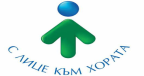 